Трговинско-угоститељска школа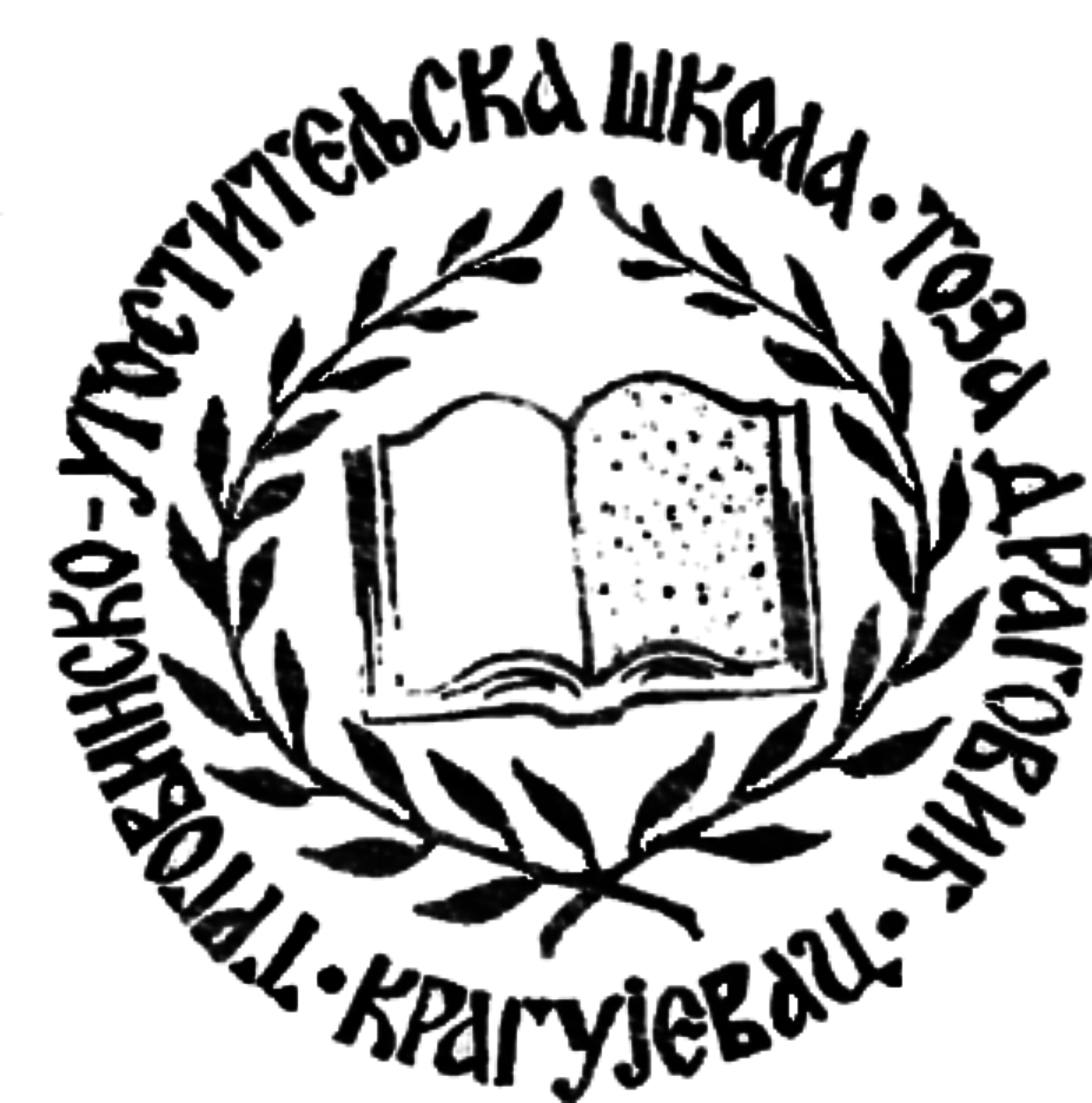 '' Тоза Драговић ''Саве Ковачевића 25, Крагујевац Тел/факс 034/63-35-686; тел. 034/63-33-237  Е-mail: tozadragovic@mts.rs                       МБ 07151250; ПИБ 100562509Обавештење о закљученом уговору	Трговинско-угоститељска школа „Тоза Драговић“ је закључила уговор за набавку, прибора за писање и други ситан канцеларијски материјал, ОРН 30192000. Уговорена вредност је 12.444,00 динара без ПДВ-а, са ПДВ-ом  14.932,80 дин. Критеријум за оцену прихватљивих понуда је најнижа цена. У поступку централизване јавне набавке примљене су четири понуде. Најнижа  понуђена цена је дата од   предузећа „СГМ“д.о.о. , из  Крагујевца и износи 1.667.489,31 динара, са ПДВ-ом, а већу  понуђену цену дали су „Мост“ СЗТР , из Крагујевца у износу од  2.797.565,16 дин. са ПДВ-ом и „Бигз офис груп“ д.о.о., из  Београда у износу од 2.404.677,76 и „ВМ-комерц“, из Краљева, у износу од 2.173.129.80 Подизвођача нема у овом поступку јавне набавке. Одлука о додели уговора за  набавку  прибора за писање и другoг ситног канцеларијског материјал донета је 18.4.2016. године, уговор је закључен 24.5.2016. године. Добављач је  предузеће „СГМ“ д.о.о. , из Крагујевца, Ул.Радоја Домановића, бр. 15. Уговор важи годину дана, односно колико је превиђено за ову годину новчаних средстава.У Крагујевцу                                                                                                                               Директор                                                                                                                                                                                                                                                                                                                      Љубица Башић 